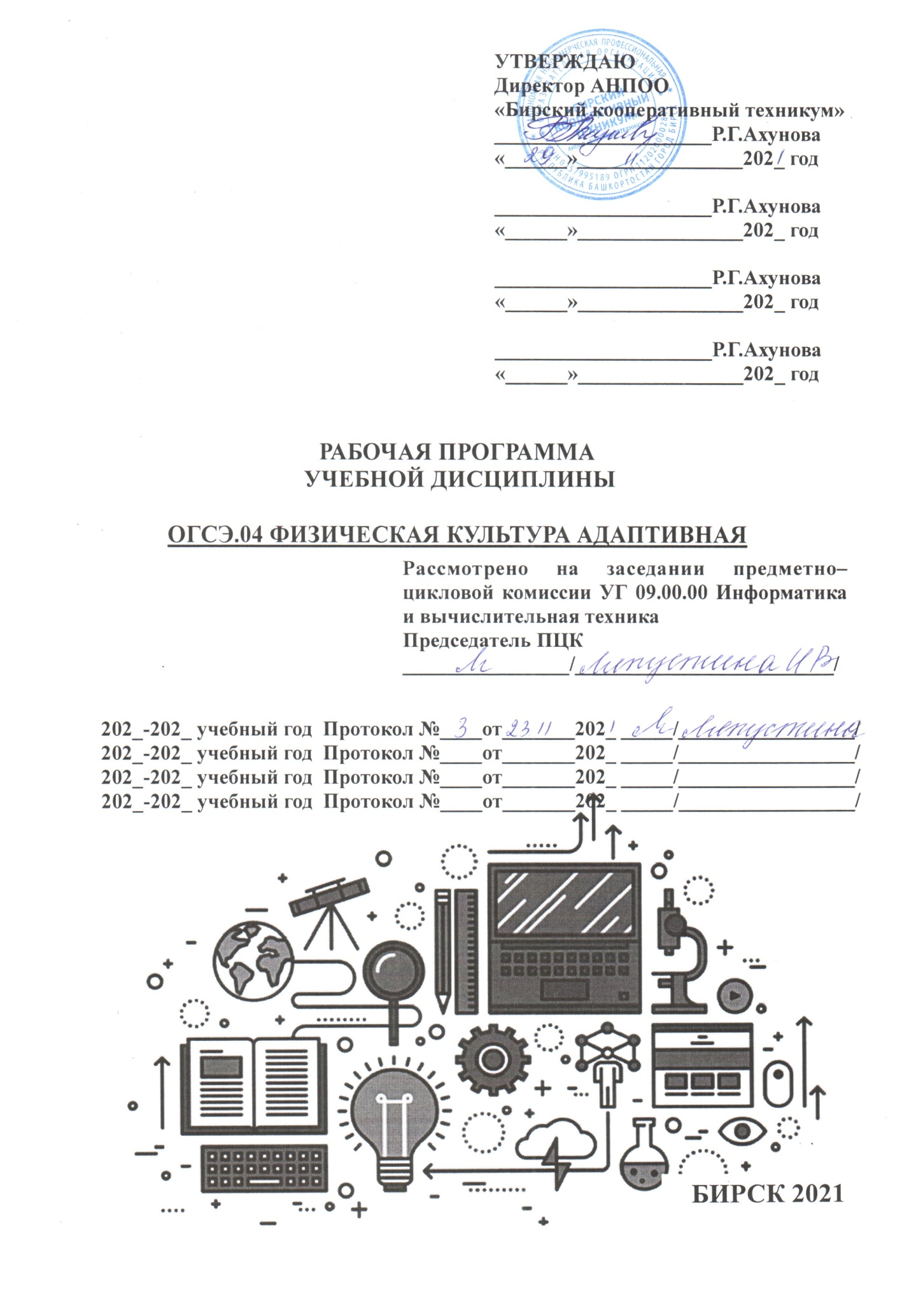 СОДЕРЖАНИЕОБЩАЯ ХАРАКТЕРИСТИКА ПРИМЕРНОЙ РАБОЧЕЙ                  ПРОГРАММЫ УЧЕБНОЙ ДИСЦИПЛИНЫСТРУКТУРА И СОДЕРЖАНИЕ УЧЕБНОЙ ДИСЦИПЛИНЫУСЛОВИЯ РЕАЛИЗАЦИИ УЧЕБНОЙ ДИСЦИПЛИНЫКОНТРОЛЬ И ОЦЕНКА РЕЗУЛЬТАТОВ ОСВОЕНИЯ УЧЕБНОЙ ДИСЦИПЛИНЫ1. ОБЩАЯ ХАРАКТЕРИСТИКА РАБОЧЕЙ ПРОГРАММЫ УЧЕБНОЙ ДИСЦИПЛИНЫ ОГСЭ.05 АДАПТИВНАЯ ФИЗИЧЕСКАЯ КУЛЬТУРА1.1. Место дисциплины в структуре основной профессиональной образовательной программыРабочая программа    адаптационной дисциплины «Физическая культура» является частью основной профессиональной образовательной программы в соответствии с ФГОС по специальности/профессииСПО и разработана в соответствии с особыми образовательными потребностями инвалидов и лиц с ограниченными возможностями здоровья (далее - ОВЗ) с учетом особенностей их психофизического развития и индивидуальных возможностей.1.2. Цель и планируемые результаты освоения дисциплины:	2. СТРУКТУРА И СОДЕРЖАНИЕ УЧЕБНОЙ ДИСЦИПЛИНЫ2.1. Объем учебной дисциплины и виды учебной работы2.2. Тематический план и содержание учебной дисциплины	3. УСЛОВИЯ РЕАЛИЗАЦИИ ПРОГРАММЫ УЧЕБНОЙ ДИСЦИПЛИНЫ3.1. Для реализации программы учебной дисциплины предусмотрены следующие специальные помещения: универсальный спортивный зал, оборудованные раздевалки.Спортивное оборудование:- баскетбольные, футбольные, волейбольные мячи; щиты, ворота, корзины, сетки, стойки, антенны; - оборудование для силовых упражнений (например: гантели, утяжелители, резина, штанги с комплектом различных отягощений);- оборудование для занятий аэробикой (например, скакалки, гимнастические коврики);- гимнастическая перекладина, шведская стенка, секундомеры, мячи для тенниса, дорожка резиновая разметочная для прыжков и метания);- оборудование, необходимое для реализации части по профессионально-прикладной физической подготовке.Технические средства обучения:музыкальный центр, выносные колонки, микрофон, компьютер, мультимедийный проектор, экран для обеспечения возможности демонстрации комплексов упражнений;электронные носители с записями комплексов упражнений для демонстрации на экране.3.2. Информационное обеспечение реализации программыДля реализации программы библиотечный фонд образовательной организации имеет печатные и электронные образовательные и информационные ресурсы, рекомендуемые для использования в образовательном процессе3.2.1. Печатные издания1. Бишаева А.А. Физическая культура: учебник для СПО учебник СПО Изд.Академия, 2021 2.Филиппова Ю.С. Физическая культура:уч.пособие для СПО,Изд.Инфра-М,2020 3.Аллянов Ю.Н. Физическая культура:учебник для СПО Изд.Юрайт,20203.2.2. Электронные ресурсыwww.minstm.gov.ru (Официальный сайт Министерства спорта Российской Федерации). www.edu.ru (Федеральный портал «Российское образование»).www.olympic.ru (Официальный сайт Олимпийского комитета России).www. goup32441. narod. ru (сайт: Учебно-методические пособия «Общевойсковая подготов-ка». Наставление по физической подготовке в Вооруженных Силах Российской ФедерацииКОНТРОЛЬ И ОЦЕНКА РЕЗУЛЬТАТОВ ОСВОЕНИЯ УЧЕБНОЙ ДИСЦИПЛИНЫПри осуществлении текущего контроля успеваемости и промежуточной аттестации для обучающихся с ограниченными возможностями здоровья по зрению:обеспечивается присутствие ассистента, оказывающего обучающемуся необходимую помощь; обеспечивается наличие альтернативных форматов печатных материалов (крупный шрифт или аудиофайлы).При осуществлении текущего контроля успеваемости и промежуточной аттестации для обучающихся с ограниченными возможностями здоровья по слуху обеспечивается наличие надлежащих звуковых средств воспроизведения информации.Для обучающихся, имеющих нарушения опорно-двигательного аппарата, обеспечивается возможность беспрепятственного доступа в учебные кабинеты, в которых будет осуществляться текущий контроль успеваемости и промежуточная аттестация.Для обучающегося инвалида или обучающегося с ограниченными возможностями здоровья осуществляется входной контроль, назначение которого состоит в определении его способностей, особенностей восприятия и готовности к освоению учебного материала. Форма входного контроля для обучающихся инвалидов и обучающихся с ограниченными возможностями здоровья - в форме тестирования. При необходимости обучающимся предоставляется дополнительное время для подготовки ответа. Текущий контроль успеваемости для обучающихся инвалидов и обучающихся с ограниченными возможностями здоровья имеет большое значение, поскольку позволяет своевременно выявить затруднения и отставание в обучении и внести коррективы в учебную деятельность. Форма контроля для обучающихся устанавливается с учетом их индивидуальных психофизических особенностей. Промежуточная аттестация обучающихся осуществляется в форме дифференцированного зачета. При необходимости для инвалидов и лиц с ОВЗ предусматривается увеличение времени на подготовку к дифференцированному зачету. При проведении процедуры оценивания результатов образования обучающихся инвалидов и обучающихся с ограниченными возможностями здоровья предусматривается использование технических средств, необходимых им в связи с их индивидуальными особенностями. Инструкция по порядку проведения процедуры оценивания предоставляется в доступной форме (устно, в письменной форме, устно с использованием услуг сурдопереводчика, ассистента).Доступная форма предоставления заданий оценочных средств: в печатной форме, в печатной форме увеличенным шрифтом, в форме электронного документа, задания зачитываются ассистентом, задания предоставляются с использованием сурдоперевода.Доступная форма предоставления ответов на задания (письменно на бумаге, набор ответов на компьютере, с использованием услуг ассистента, устно).При необходимости для обучающихся с ограниченными возможностями здоровья и обучающихся инвалидов процедура оценивания результатов обучения по дисциплине может проводиться в несколько этапов.Код  ОК, ПКУменияЗнанияОК 3ОК 4ОК 6ОК 7ОК 8Использовать физкультурно-оздоровительную деятельность для укрепления здоровья, достижения жизненных и профессиональных целей; Применять рациональные приемы двигательных функций в профессиональной деятельности Пользоваться средствами профилактики перенапряжения характерными для данной специальностиРоль физической культуры в общекультурном, профессиональном и социальном развитии человека; Основы здорового образа жизни; Условия профессиональной деятельности и зоны риска физического здоровья для специальности. Средства профилактики перенапряженияВид учебной работыОбъем в часахОбъем образовательной программы168в том числе:в том числе:теоретическое обучениепрактические занятия 166Самостоятельная работаПромежуточная аттестация в форме: зачета в 3-7 семестрах, дифференцированного зачета в 8 семестре2Наименование разделов и темСодержание учебного материала и формы организации деятельности обучающихсяОбъем часовКоды компетенций, формированию которых способствует элемент программы1234Раздел 1. Основы физической культурыРаздел 1. Основы физической культуры2Тема 1.1.Физическая культура в профессиональной  подготовке и социокультурное развитие личностиСодержание учебного материалаОК 3ОК 4ОК 6ОК 7ОК 8Тема 1.1.Физическая культура в профессиональной  подготовке и социокультурное развитие личности1. Основы здорового образа жизни. Физическая культура в обеспечении  здоровья2. Самоконтроль студентов физическими упражнениями и спортом.Контроль уровня совершенствования профессионально важных психофизиологических качествОК 3ОК 4ОК 6ОК 7ОК 8Тема 1.1.Физическая культура в профессиональной  подготовке и социокультурное развитие личностиВ том числе, практические занятияОК 3ОК 4ОК 6ОК 7ОК 8Тема 1.1.Физическая культура в профессиональной  подготовке и социокультурное развитие личностиОсновы здорового образа жизни. Физическая культура в обеспечении  здоровья. Самоконтроль студентов физическими упражнениями и спортом.Контроль уровня совершенствования профессионально важных психофизиологических качествОК 3ОК 4ОК 6ОК 7ОК 8Раздел 2. Легкая атлетикаРаздел 2. Легкая атлетика40Тема 2.1.Бег на короткие дистанции. Прыжок в длину с местаСодержание учебного материалаОК 3ОК 4ОК 6ОК 7ОК 8Тема 2.1.Бег на короткие дистанции. Прыжок в длину с места1.Техника бега на короткие дистанции с низкого, среднего и высокого старта2. Техника прыжка в длину с местаОК 3ОК 4ОК 6ОК 7ОК 8Тема 2.1.Бег на короткие дистанции. Прыжок в длину с местаВ том числе, практические занятияОК 3ОК 4ОК 6ОК 7ОК 8Тема 2.1.Бег на короткие дистанции. Прыжок в длину с местаТехника безопасности на занятия по легкой атлетике.Техника беговых упражненийСовершенствование техники высокого и низкого старта, стартового разгона, финишированияСовершенствование техники бега на дистанции 100 м.Совершенствование техники бега на дистанции 300 м.Совершенствование техники прыжка в длину с местаОК 3ОК 4ОК 6ОК 7ОК 8Тема 2.2.Бег на длинные дистанцииСодержание учебного материалаОК 3ОК 4ОК 6ОК 7ОК 8Тема 2.2.Бег на длинные дистанции1. Техника бега по дистанцииОК 3ОК 4ОК 6ОК 7ОК 8Тема 2.2.Бег на длинные дистанцииВ том числе, практические занятияОК 3ОК 4ОК 6ОК 7ОК 8Тема 2.2.Бег на длинные дистанцииОвладение техникой старта, стартового разбега, финишированияРазучивание комплексов специальных упражненийТехника бега по дистанции (беговой цикл)Техника бега по пересеченной местности (равномерный, переменный, повторный шаг)	ОК 3ОК 4ОК 6ОК 7ОК 8Тема 2.3.Бег на средние дистанции. Прыжок в длину с разбега. Метание снарядов..Содержание учебного материалаОК 3ОК 4ОК 6ОК 7ОК 8Тема 2.3.Бег на средние дистанции. Прыжок в длину с разбега. Метание снарядов..1. Техника бега на средние дистанции.ОК 3ОК 4ОК 6ОК 7ОК 8Тема 2.3.Бег на средние дистанции. Прыжок в длину с разбега. Метание снарядов..В том числе, практические занятияОК 3ОК 4ОК 6ОК 7ОК 8Тема 2.3.Бег на средние дистанции. Прыжок в длину с разбега. Метание снарядов..Бег на средние дистанцииВыполнение прыжков в длину с разбега способом «согнув ноги» Техника прыжка способом «Согнув ноги» с 3-х, 5-ти, 7-ми шагов Техника прыжка «в шаге» с укороченного разбегаЦелостное выполнение техники прыжка в длину с разбега.  Техника метания гранатыОК 3ОК 4ОК 6ОК 7ОК 8Раздел 3. Баскетбол40Тема 3.1.Техника выполнения ведения мяча, передачи и броска мяча в кольцо с местаСодержание учебного материалаОК 3ОК 4ОК 6ОК 7ОК 8Тема 3.1.Техника выполнения ведения мяча, передачи и броска мяча в кольцо с места1. Техника выполнения ведения мяча, передачи и броска мяча с местаОК 3ОК 4ОК 6ОК 7ОК 8Тема 3.1.Техника выполнения ведения мяча, передачи и броска мяча в кольцо с местаВ том числе, практические занятияОК 3ОК 4ОК 6ОК 7ОК 8Тема 3.1.Техника выполнения ведения мяча, передачи и броска мяча в кольцо с местаОвладение техникой выполнения ведения мяча, передачи и броска мяча с местаОвладение и закрепление техникой ведения и передачи мяча в баскетболеОК 3ОК 4ОК 6ОК 7ОК 8Тема 3.2.Техника выполнения ведения и передачи мяча в движении, ведение – 2 шага - бросокСодержание учебного материалаОК 3ОК 4ОК 6ОК 7ОК 8Тема 3.2.Техника выполнения ведения и передачи мяча в движении, ведение – 2 шага - бросок1. Техника ведения и передачи мяча в движении и броска мяча в кольцо -«ведение - 2 шага - бросок».ОК 3ОК 4ОК 6ОК 7ОК 8Тема 3.2.Техника выполнения ведения и передачи мяча в движении, ведение – 2 шага - бросокВ том числе, практические занятияОК 3ОК 4ОК 6ОК 7ОК 8Тема 3.2.Техника выполнения ведения и передачи мяча в движении, ведение – 2 шага - бросокСовершенствование техники выполнения ведения мяча, передачи и броска мяча в кольцо с места.Совершенствование техники ведения и передачи мяча в движении, выполнения упражнения «ведения-2 шага - бросок.ОК 3ОК 4ОК 6ОК 7ОК 8Тема 3.3.Техника выполнения штрафного броска, ведение, ловля и передача мяча в колоне и кругу, правила баскетболаСодержание учебного материалаОК 3ОК 4ОК 6ОК 7ОК 8Тема 3.3.Техника выполнения штрафного броска, ведение, ловля и передача мяча в колоне и кругу, правила баскетболаТехника выполнения штрафного броска, ведение, ловля и передача мяча в колоне и кругуТехника выполнения перемещения в защитной стойке баскетболистаПрименение правил игры в баскетбол в учебной игреОК 3ОК 4ОК 6ОК 7ОК 8Тема 3.3.Техника выполнения штрафного броска, ведение, ловля и передача мяча в колоне и кругу, правила баскетболаВ том числе, практические занятияОК 3ОК 4ОК 6ОК 7ОК 8Тема 3.3.Техника выполнения штрафного броска, ведение, ловля и передача мяча в колоне и кругу, правила баскетболаСовершенствование техники выполнения штрафного броска, ведение, ловля и передача мяча в колоне и кругуСовершенствование техники выполнения перемещения в защитной стойке баскетболистаОК 3ОК 4ОК 6ОК 7ОК 8Тема 3.4.Совершенствование техники владения баскетбольным мячомСодержание учебного материалаОК 3ОК 4ОК 6ОК 7ОК 8Тема 3.4.Совершенствование техники владения баскетбольным мячом1. Техника владения баскетбольным мячомОК 3ОК 4ОК 6ОК 7ОК 8Тема 3.4.Совершенствование техники владения баскетбольным мячомВ том числе, практические занятияОК 3ОК 4ОК 6ОК 7ОК 8Тема 3.4.Совершенствование техники владения баскетбольным мячомСовершенствование технические элементы баскетбола в учебной игреОК 3ОК 4ОК 6ОК 7ОК 8Раздел 4. ВолейболРаздел 4. Волейбол36Тема 4.1.Техника перемещений, стоек, технике верхней и нижней передач двумя рукамиСодержание учебного материалаОК 3ОК 4ОК 6ОК 7ОК 8Тема 4.1.Техника перемещений, стоек, технике верхней и нижней передач двумя руками1. Техника перемещений, стоек, технике верхней и нижней передач двумя рукамиОК 3ОК 4ОК 6ОК 7ОК 8Тема 4.1.Техника перемещений, стоек, технике верхней и нижней передач двумя рукамиВ том числе, практические занятияОК 3ОК 4ОК 6ОК 7ОК 8Тема 4.1.Техника перемещений, стоек, технике верхней и нижней передач двумя рукамиОтработка действий: стойки в волейболе, перемещения по площадке:Подача мяча: нижняя прямая, нижняя боковая, верхняя прямая, верхняя боковая. Прием мяча. Передача мяча. Нападающие удары. Блокирование нападающего удара. Страховка у сетки. Обучение технике передачи мяча двумя руками сверху и снизу на месте и после перемещенияОтработка тактики игры: расстановка игроков, тактика игры в защите, в нападении, индивидуальные действия игроков с мячом, без мяча, групповые и командные действия игроков, взаимодействие игроковОК 3ОК 4ОК 6ОК 7ОК 8Тема 4.2.Техника нижней подачи и приема после неёСодержание учебного материалаОК 3ОК 4ОК 6ОК 7ОК 8Тема 4.2.Техника нижней подачи и приема после неё1. Техника нижней подачи и приёма после неёОК 3ОК 4ОК 6ОК 7ОК 8Тема 4.2.Техника нижней подачи и приема после неёВ том числе, практические занятияОК 3ОК 4ОК 6ОК 7ОК 8Тема 4.2.Техника нижней подачи и приема после неёОтработка техники нижней подачи и приёма после неёОК 3ОК 4ОК 6ОК 7ОК 8Тема 4.3.Техника прямого нападающего удараСодержание учебного материалаОК 3ОК 4ОК 6ОК 7ОК 8Тема 4.3.Техника прямого нападающего удара1. Техника прямого нападающего удараОК 3ОК 4ОК 6ОК 7ОК 8Тема 4.3.Техника прямого нападающего удараВ том числе, практические занятияОК 3ОК 4ОК 6ОК 7ОК 8Тема 4.3.Техника прямого нападающего удараОтработка техники прямого нападающего удараОК 3ОК 4ОК 6ОК 7ОК 8Тема 4.4.Совершенствование техники владения волейбольным мячомСодержание учебного материалаОК 3ОК 4ОК 6ОК 7ОК 8Тема 4.4.Совершенствование техники владения волейбольным мячом1. Техника прямого нападающего удараОК 3ОК 4ОК 6ОК 7ОК 8Тема 4.4.Совершенствование техники владения волейбольным мячомВ том числе, практические занятияОК 3ОК 4ОК 6ОК 7ОК 8Тема 4.4.Совершенствование техники владения волейбольным мячомОтработка техники владения техническими элементами в волейболеОК 3ОК 4ОК 6ОК 7ОК 8Раздел 5. Легкоатлетическая гимнастикаРаздел 5. Легкоатлетическая гимнастика48Тема 5.1.Легкоатлетическая гимнастика, работа на тренажерахСодержание учебного материалаОК 3ОК 4ОК 6ОК 7ОК 8Тема 5.1.Легкоатлетическая гимнастика, работа на тренажерах1. Техника коррекции фигурыОК 3ОК 4ОК 6ОК 7ОК 8Тема 5.1.Легкоатлетическая гимнастика, работа на тренажерахВ том числе, практические занятияОК 3ОК 4ОК 6ОК 7ОК 8Тема 5.1.Легкоатлетическая гимнастика, работа на тренажерахВыполнение упражнений для развития различных групп мышцОК 3ОК 4ОК 6ОК 7ОК 8Промежуточная аттестацияПромежуточная аттестация2ВсегоВсего168Результаты обученияКритерии оценкиФормы и методы контроляумения:•        Использовать физкультурно-оздоровительную деятельность для укрепления здоровья, достижения жизненных и профессиональных целей;Применять рациональные приемы двигательных функций в профессиональной деятельностиПользоваться средствами профилактики перенапряжения характерными для данной профессии (специальности)знания:Роль физической культуры в общекультурном, профессиональном и социальном развитии человека;Основы здорового образа жизни;Условия профессиональной деятельности и зоны риска физического здоровья для профессии (специальности)Средства профилактики перенапряжения содержание курса освоено полностью, без пробелов,Отлично» - теоретическоеумения сформированы, все предусмотренные программой учебные задания выполнены, качество их выполнения оценено высоко.«Хорошо» - теоретическое содержание курса освоено полностью, без пробелов, некоторые умения сформированы недостаточно, все предусмотренные программой учебные задания выполнены, некоторые виды заданий выполнены с ошибками.«Удовлетворительно»-теоретическое содержание курса освоено частично, но пробелы не носят существенного характера, необходимые умения работы с освоенным материалом в основном сформированы, большинство предусмотренных программой обучения учебных заданий выполнено, некоторые из выполненных заданий содержат ошибки.«Неудовлетворительно» -
теоретическое содержание
курса не освоено, необхо-димые умения не сформи-
рованы, выполненные
учебные задания содержат
грубые ошибки.Формы контроля обучения: Текущий контроль качества облученности студентов осуществляется в устной и письменной формах:оценка по результатам тестирования;Наблюдение за выполнением практического задания. (деятельностью студента)Оценка выполнения практического задания Итоговый контроль в виде дифференцированного зачета по дисциплине.Формы оценки результативности обучения: -традиционная система отметок в баллах за каждую выполненную работу.Методы контроля направлены на проверку умения учащихся:делать осознанный выбор способов действий из ранее известных; осуществлять коррекцию (исправление) сделанных ошибок на новом уровне предлагаемых заданий;работать в группе и представлять как свою, так и позицию группы;Методы оценки результатов обучения:-мониторинг роста самостоятельности и навыков получения новых знаний и умений каждым обучающимся.Компьютерное тестирование. Наблюдение за выполнением практического задания.оценка выполнения практического задания.